ТОЛЬКО в)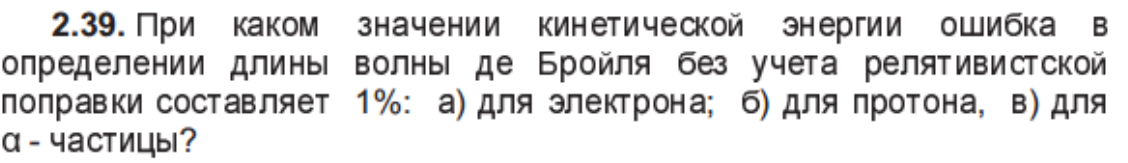 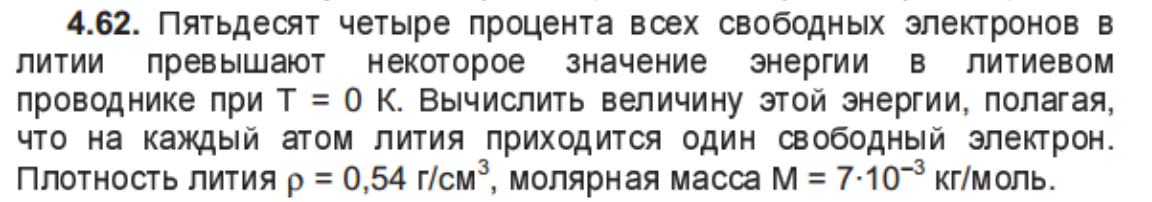 